Творческий проект «И помнит мир спасенный…»По мотивам работ советских художниковТип проекта: информационно-практико-ориентированный, групповой.Продолжительность: средне продолжительныйУчастники проекта: учащиеся 1 - 5 класса ДДШИРезультат: презентация проекта в форме выставки.Цели проекта:Познакомить детей с творчеством советских художников. Дать новые знания и закрепить уже имеющиеся о событиях Великой Отечественной войны.Развивать познавательный интерес.Развивать практические умения учеников (техника «Смальта»).Развивать чувство цвета и композиции, эстетическое восприятие. Воспитывать патриотические чувства, интерес к национальному прошлому нашей Родины, к ее лучшим вековым традициям.I этап – накопление знанийЗнакомство с творчеством советских художников. Рассматривание иллюстраций, просмотр видеоролика с хроникой событий.Выбор картины, по которой будут работать.Изучение истории выбранной картины.Работа над эскизом картины.Подбор материала необходимой цветовой гаммы.II этап – практический (творческий)Заготовка лоскутков ткани  для работы.Распределение по цветовым оттенкам.Подготовка основы.Работа над картиной (индивидуально).Работа над отдельными деталями (прорисовка деталей, лиц). Закрепление основы и верхнего слоя.Оформление проекта в папку.III этап – результат. Экспозиция картин.Составление описания работы с указанием автора картины-прототипа, техники, использованных материалов.Подборка текстового материала для презентации.Экскурсоводческая работа (ученицы выступают в роли экскурсоводов).Выставка-презентация работ в ГАУК «Музей дятьковского хрусталя»ГАУК «Музей дятьковского русталя» 11.03.2015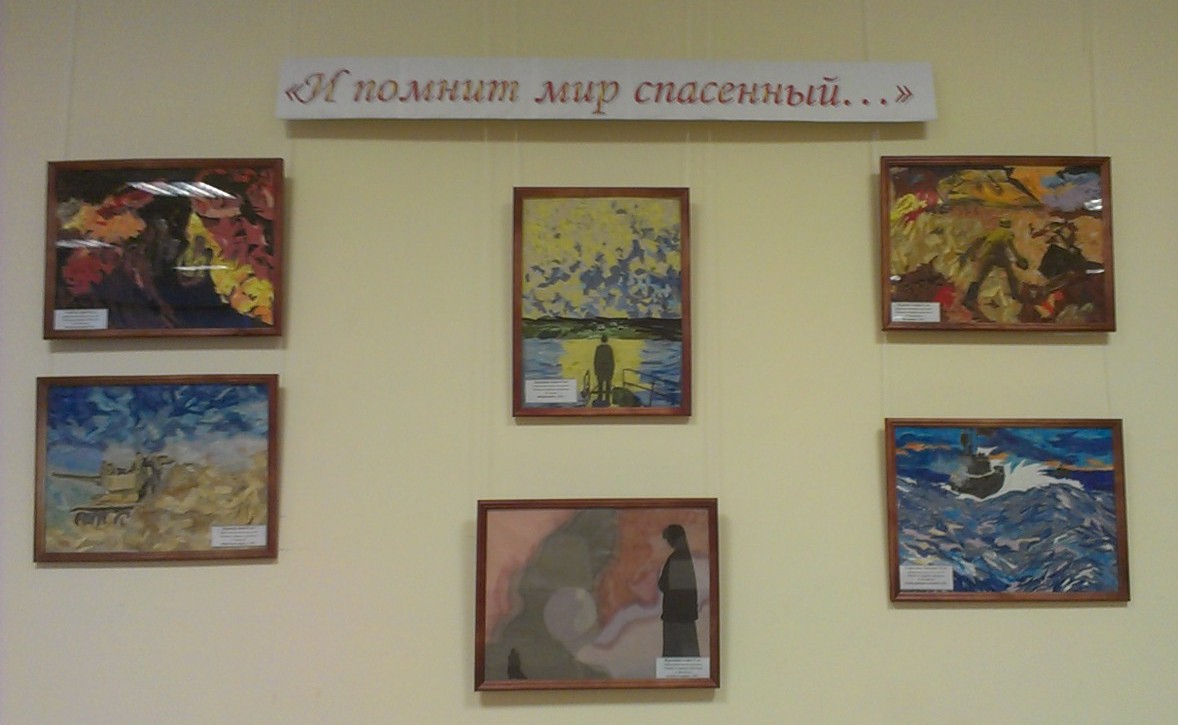 Участники проекта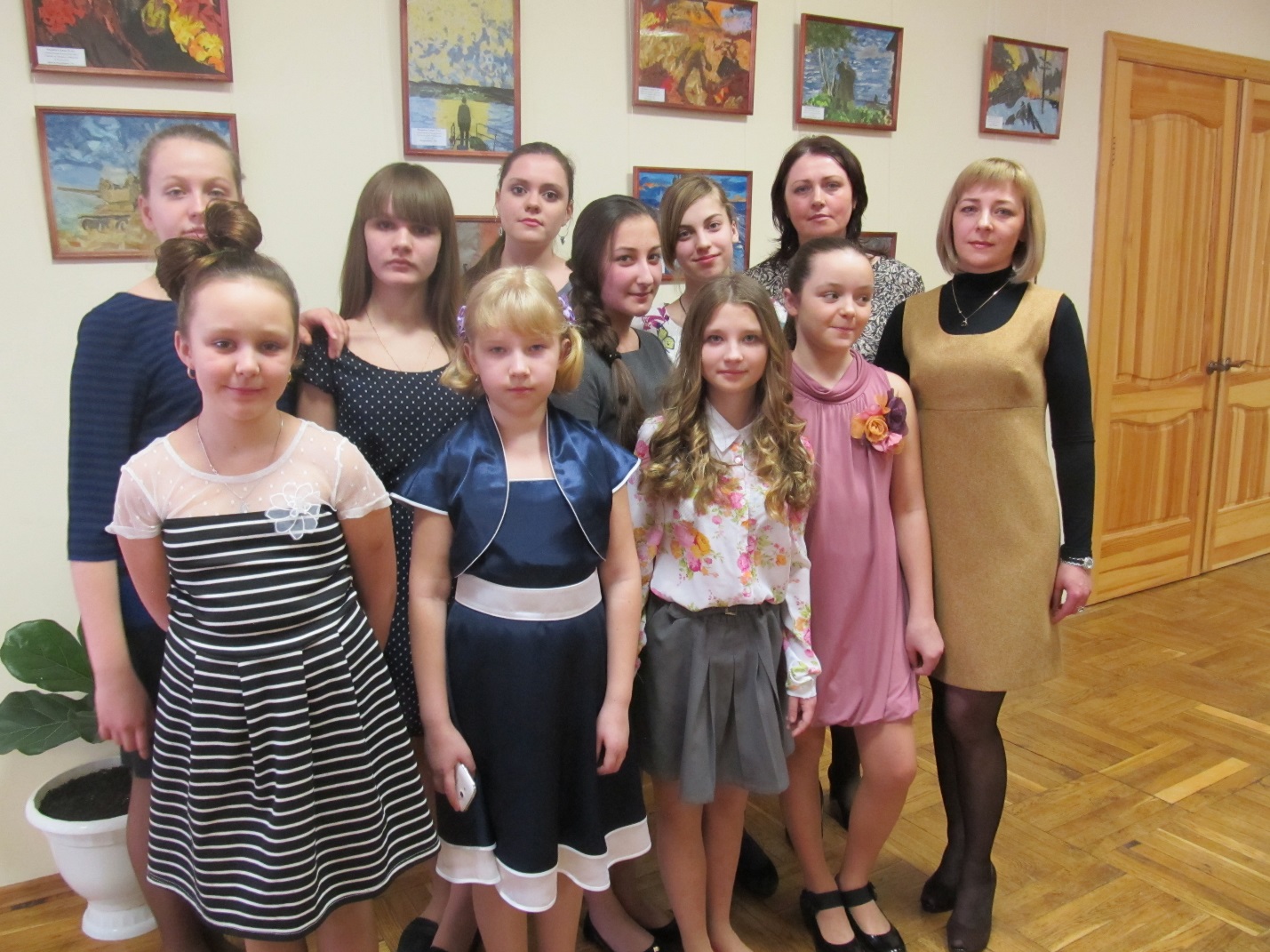 Работа над проектом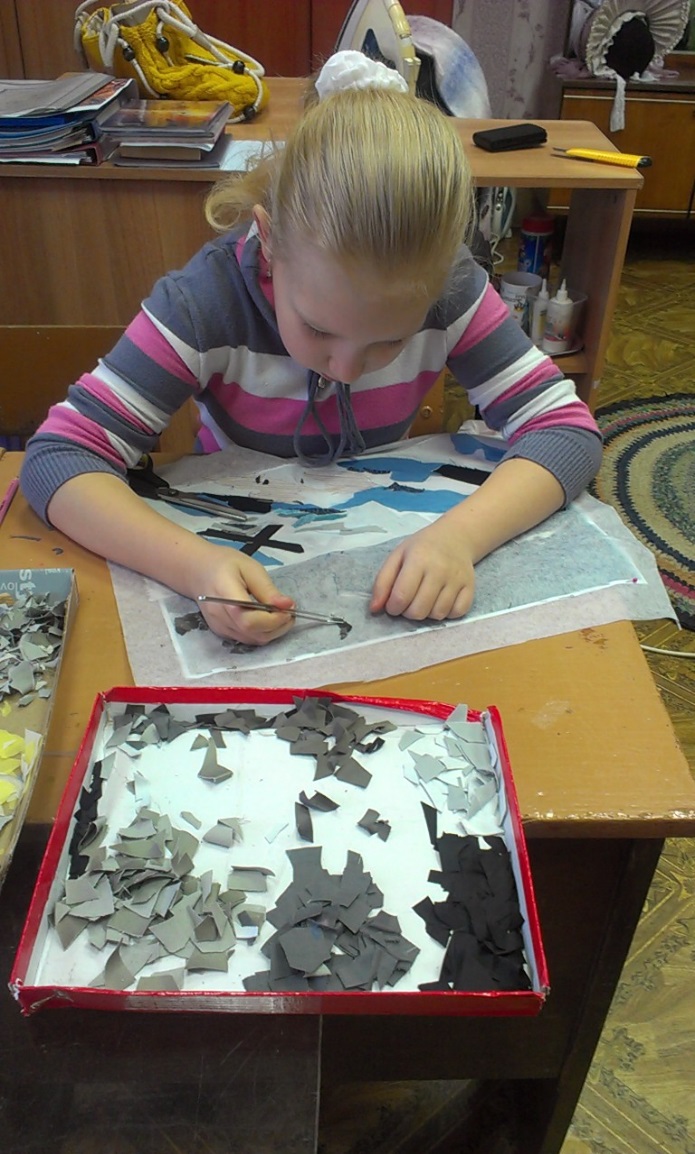 Выкладывание лоскутков на основу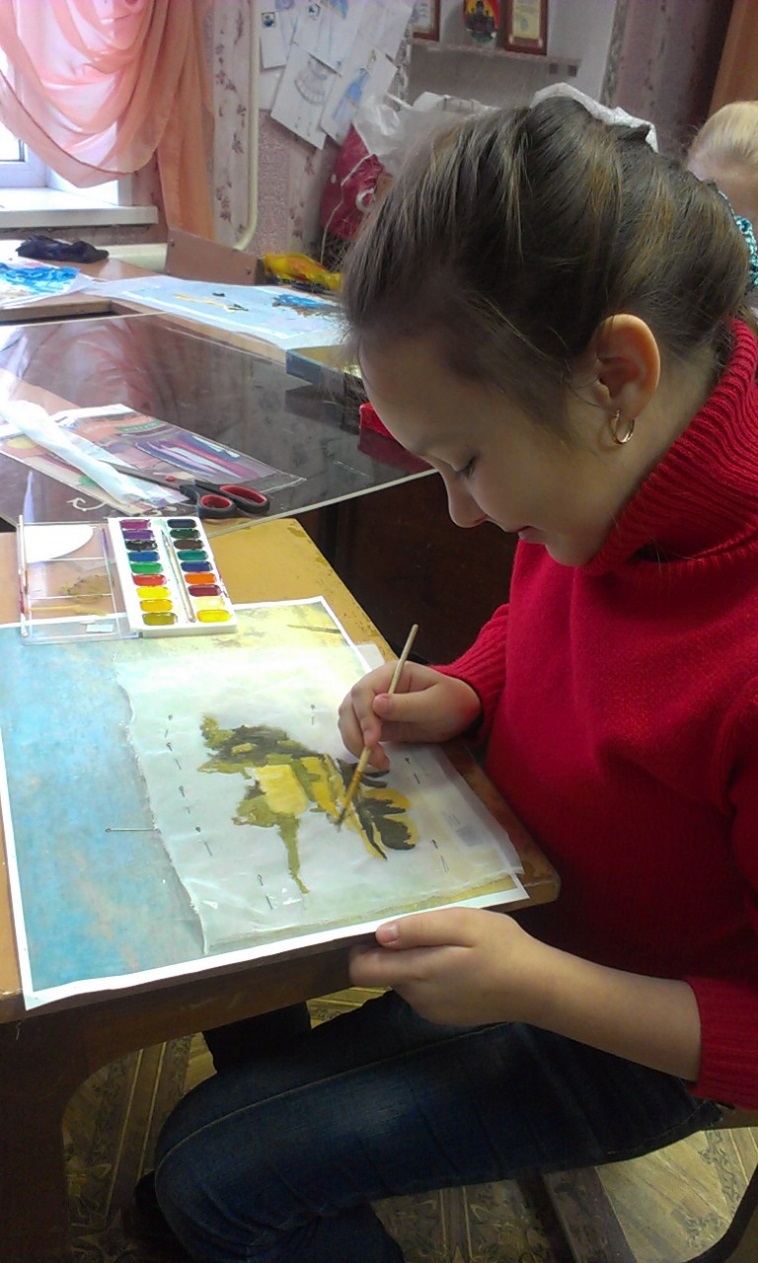 Прорисовка деталейРаботы детей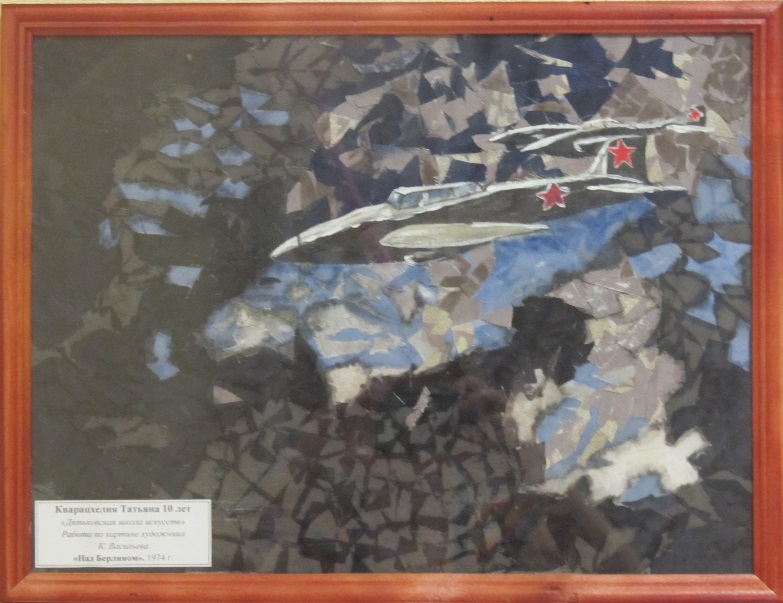 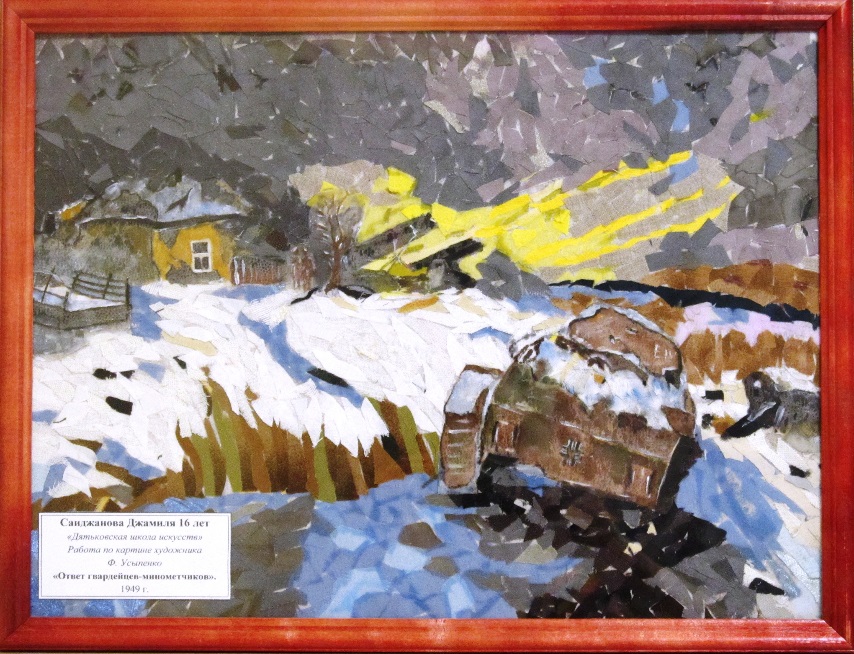 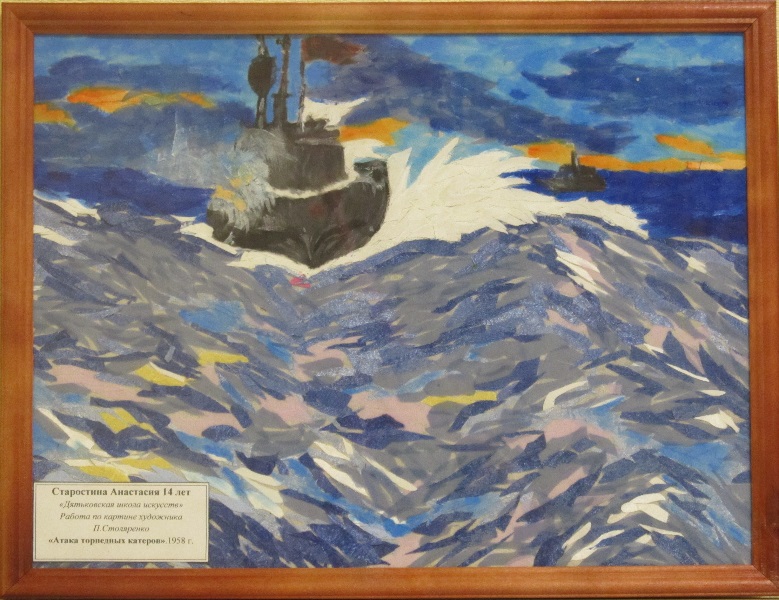 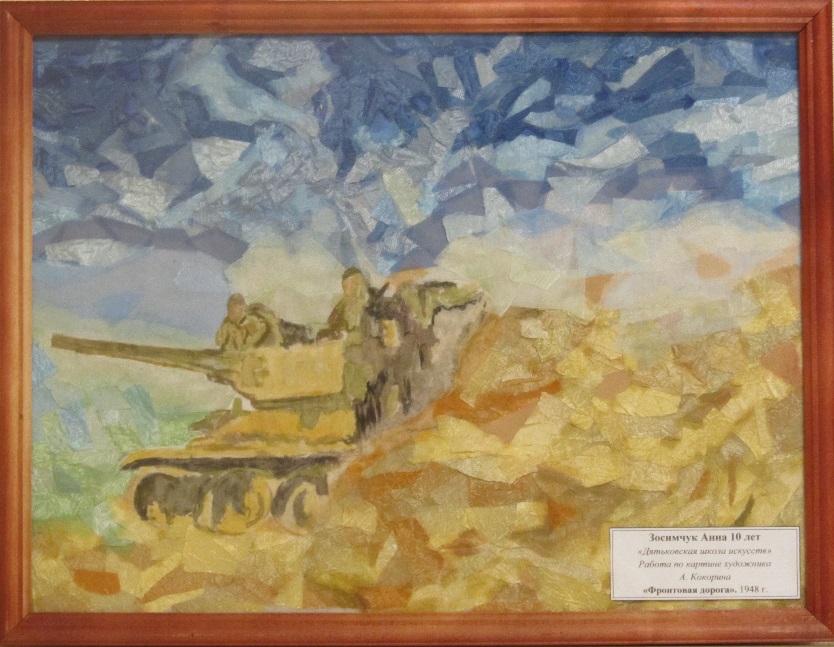 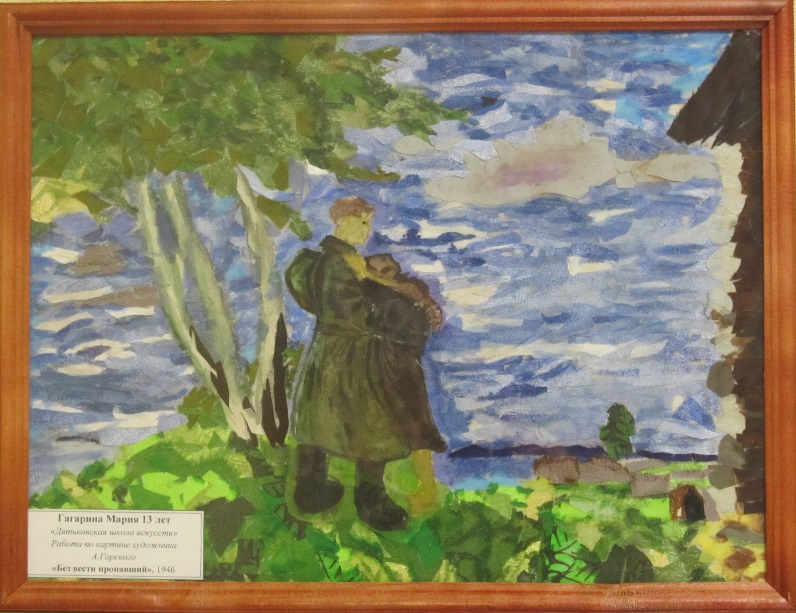 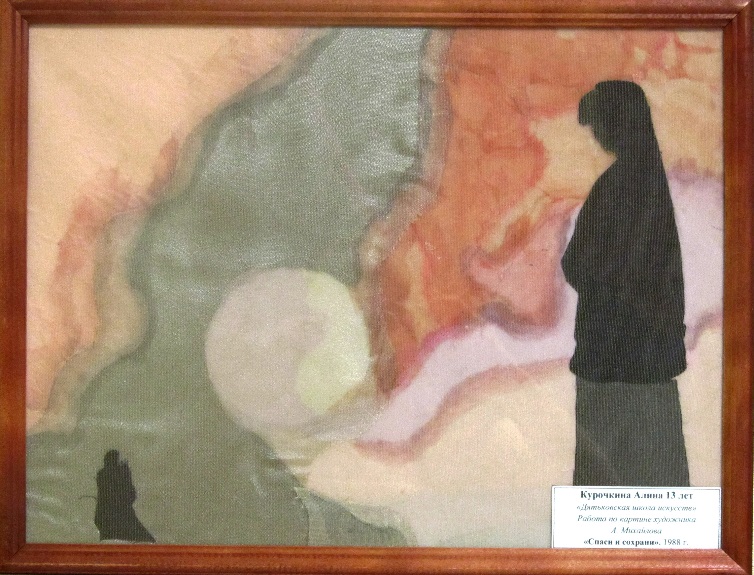 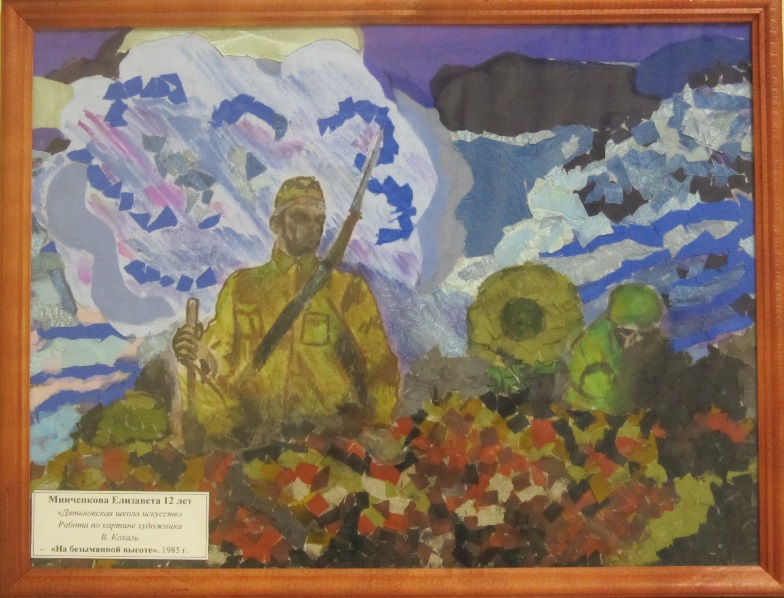 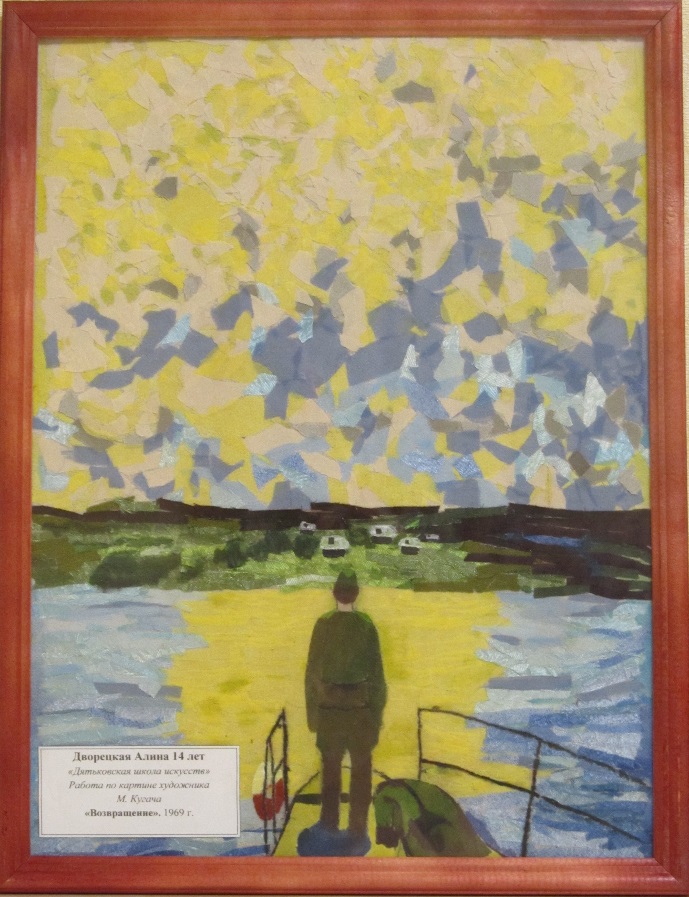 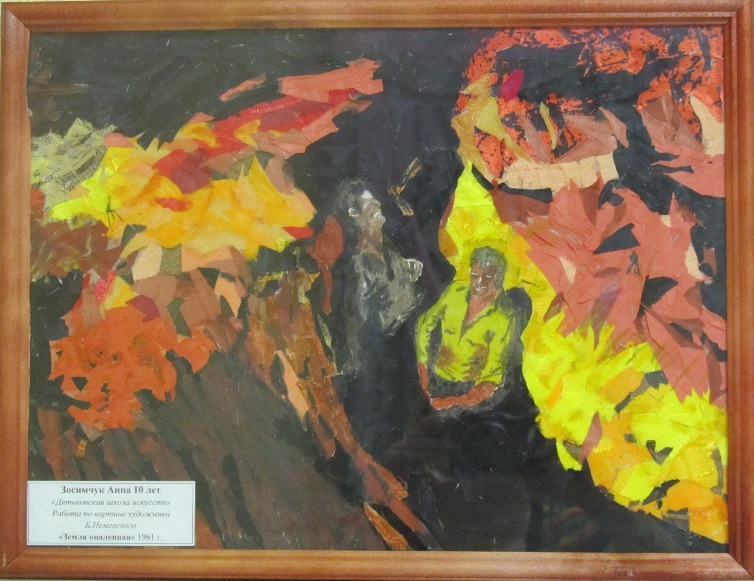 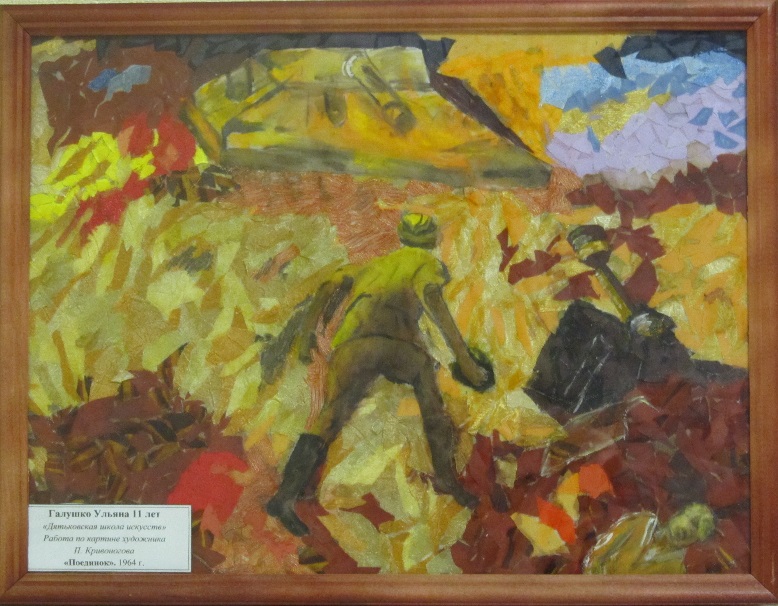 Презентация картин ветеранам и участникам Великой Отечественной войны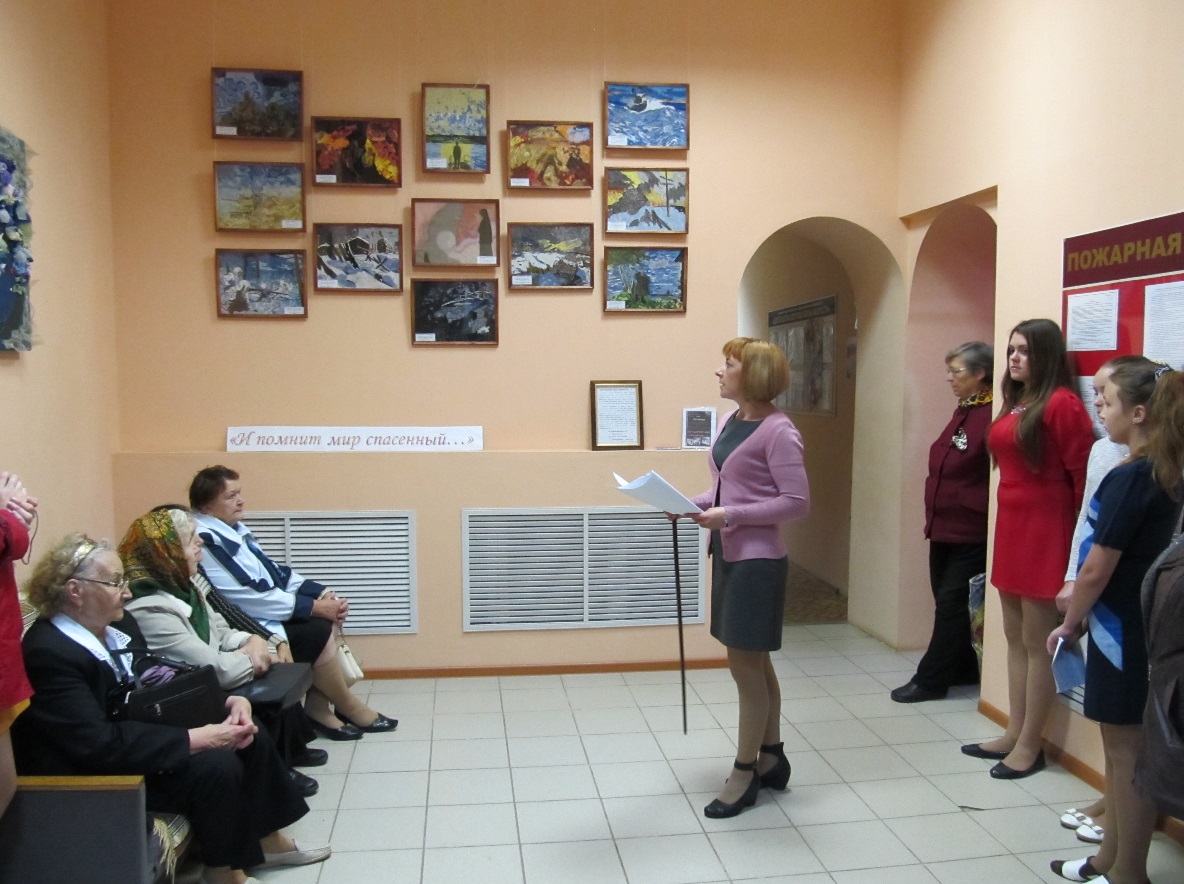 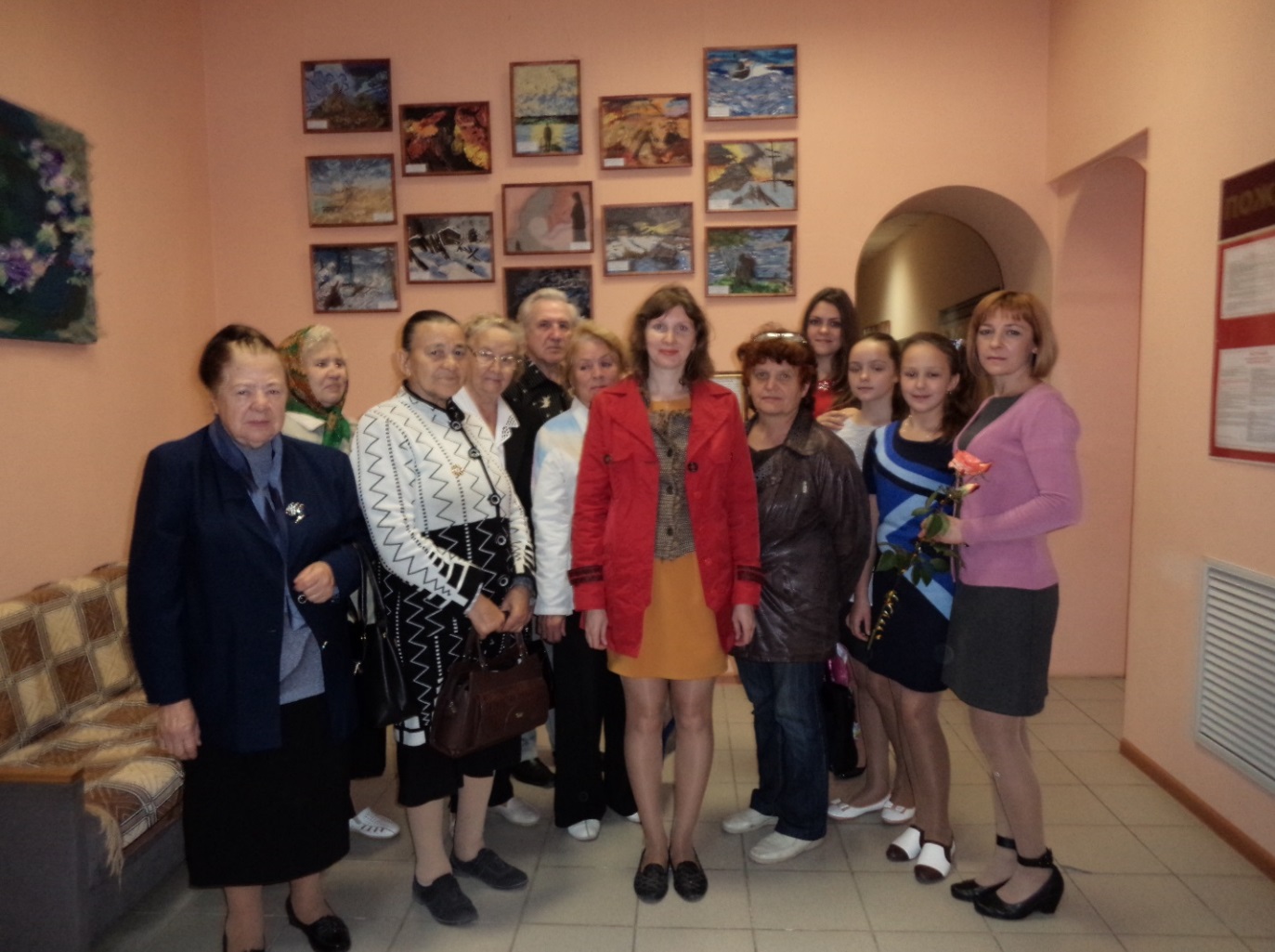 «И помнит мир спасенный…»Вашему вниманию представлены работы учащихся театрального отделения, декоративно-прикладного искусства Дятьковской школы искусств. Картины выполнены по произведениям известных советских художников, писавших события Великой отечественной войны. Вы увидите боевые действия, боль и скорбь жен и матерей и героизм простых солдат.Картины выполнялись в рамках проекта по патриотическому воспитанию «И помнит мир спасенный…». Работы исполнены в технике лоскутной мозаики с использованием акварельной живописи. Лоскутная мозаика представляет собой довольно трудоемкий и кропотливый  процесс. Работа начинается с изучения эскизов картин, определения цветов и их оттенков, подбора цветовых комбинаций, наиболее точно передающих характер картины. И только после этого начинается непосредственная работа с материалом, вернее с мелкими лоскутками ткани, из которых складывается  маленькое произведение искусства.Да, помнит мир спасенныйКровавую зарю.Да, помнит мир спасенный                       Великую Войну!       (Шпакова «Война»)Преподаватель Саиджанова Л.А. 